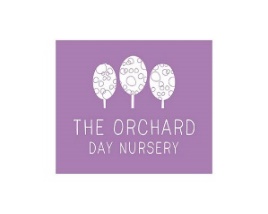 JUNE Newsletter 2020Dear Parents and Families, I hope that you were all able to find small ways to have an enjoyable, safe, and relaxing time off. As we have opened our doors to more children from 1st June it has been good so far!We would like to thank everybody who has adhered to all the stringent regulations we have had to put in place. For those who are at home, please be assured that the Key Persons have carried working on observations as when parents have contributed towards their learning journey and reports for your child. Nothing has changed, you are still just as important to us. I would like to send a personal ‘thank you’ to Ugo Orji, Atiyah Rana, Hollie Egremont, Laura Salinas and Elizabeth Paz , who supported me throughout lockdown and operate the nursery and home learning sessions for all our parents. Some even helped to be in Nursery with me to get everything in place and a huge ‘thank you’ to all of the staff who have coped with numerous changes with their usual enthusiasm and ‘can do’ attitude. It is so important that we continue to develop that resilience in all the children. Of course, we want them to understand that some people have been very sick from this nasty virus, but we do not want a generation of children to grow up being fearful of life. It is very important that we keep emphasising the importance of hand-washing and ways to keep ourselves safe, but as parents we need to teach them that we are not afraid, we are being sensible and cautious, but we are finding ways to get on with our lives. We all need to get used to the new normal …. because these life changes could last for a while. All the rooms have been busy with children settling in their new bubbles and following children’s interest emailed by the parents. We have seen immense changes in all the children it is lovely to have them back.For some the milestones has been special with learning how to walk, toilet training and even blending the phonic sounds, i.e, three letter words correctly. We are having great conversations with children every day. You will be able to see these through your children’s observations on tapestry.Keep in touch Please look at your child’s Tapestry as often as you can. This has been such a wonderful way of keeping in touch and knowing what you are all up to! My favourite part of the day used to be spending time looking at all the delightful photos and observations you sent in. Some days there were so many it could take us up to 2 hours! Thank you to all the parents who have been continuingly uploading pictures, activities and observations on home learning on their part!For your information: Testing is now available to anyone with symptoms of coronavirus the government has announced that anyone with symptoms of coronavirus is now eligible to book a test, including children under the age of 5 years. Anyone experiencing a new, continuous cough; high temperature; or a loss of, or change, in their normal sense of smell or taste (anosmia) can book a test. A coronavirus test can be booked here: https://www.nhs.uk/conditions/coronavirus-covid-19/Mental Health and Wellbeing It is important for children to establish a timetable and to create routines during this time. For more information if you are not able to cope at home please see this link:https://www.gov.uk/government/publications/covid-19-guidance-on-supporting-children-and-young-peoples-mental-health-and-wellbeingHELPFUL WEBSITES for all stay at home children:Joe Wicks Daily PE Sessions: https://www.youtube.com/user/thebodycoach1/videos Twinkl: www.twinkl.co.uk Phonics Play: https://www.phonicsplay.co.uk/ BBC videos, lessons and learning from home support: https://www.bbc.co.uk/teachThe government has also produced some resources about helping your child, which you may find useful https://www.gov.uk/guidance/help-children-aged-2-to-4-to-learn-at-home-during-coronavirus-covid-19On behalf of the staff we send you our best wishes, keep safe, stay blessed and look after each other.The Orchard Day Nursery has an open-door policy, if you have any questions please speak to management, we are always happy to help. Thank you for your continuous Support!Erum and the Nursery Team